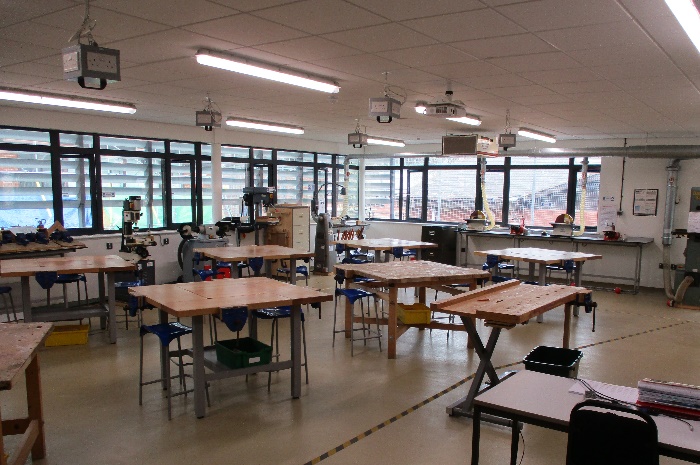 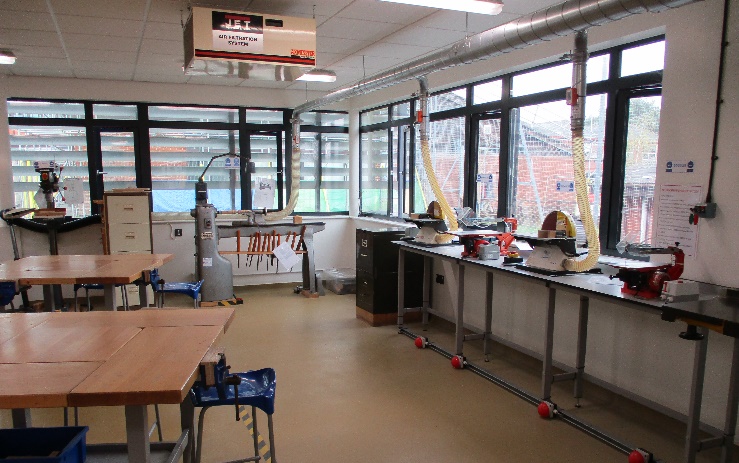 Main Workshop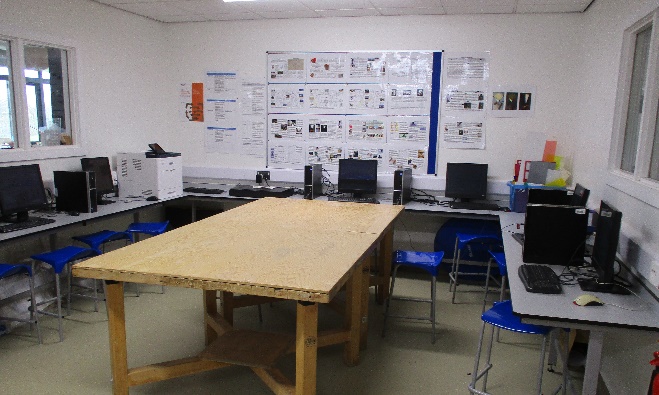 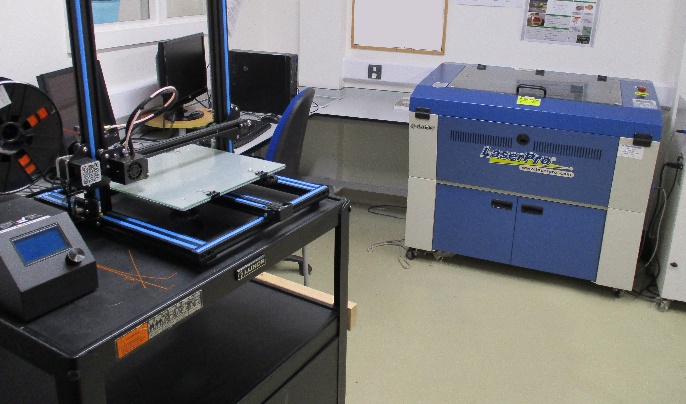 CAD/CAM area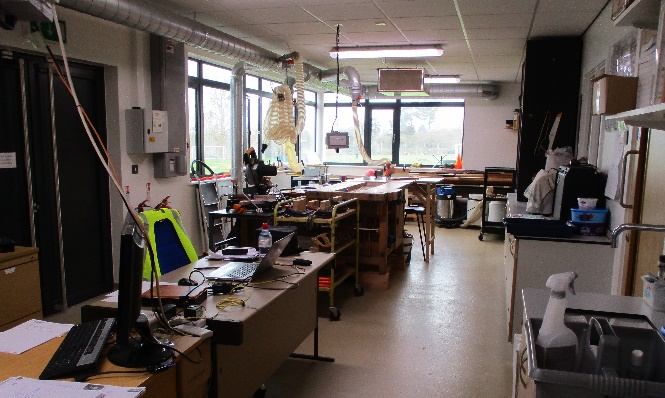 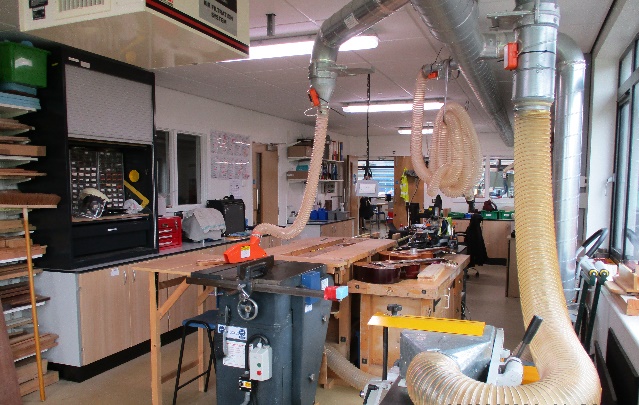 Office/preparation area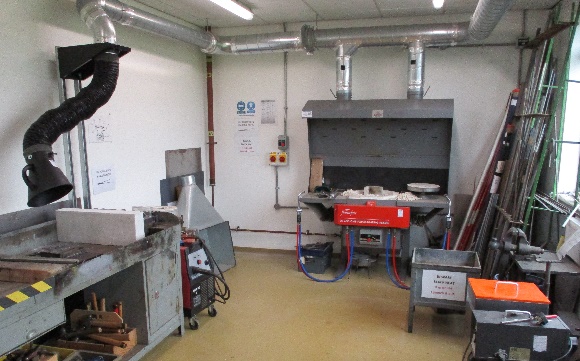 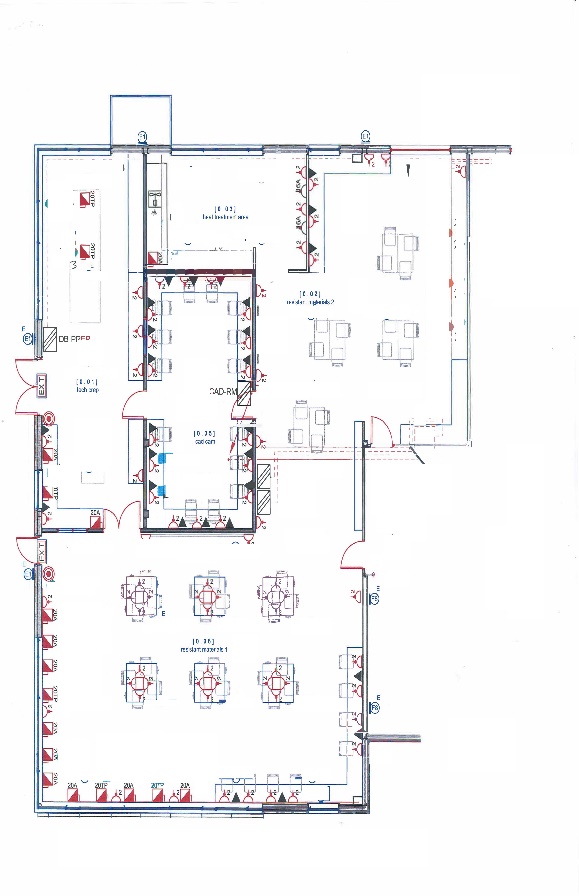 Heat treatment area			       Plan of the DT rooms